  El Granada Talent Show 2020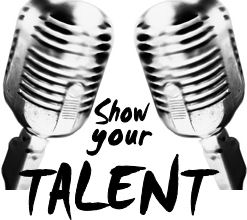 Start practicing your act now and get ready to cheer for another amazing Talent Show!  All are welcome to participate and shine on stage having fun and building confidence! Do you play and Instrument?  Can you dance?  Can you sing? Do you know a magic trick or two? Do you like karate, gymnastics or comedy? Do you like to write poems?  If so then we are looking for you to perform on Friday February 28th at 6:00pm! Important InfoFor after school auditions/rehearsals, all students must be checked in by a parent/guardian and checked out by a parent/guardian.  Once checked in, students have to stay in room C-1 until checked out.  Students are not permitted to wander around campus unsupervised.  Auditions and rehearsals can sometimes be lengthy, so be sure your child brings quiet activities to keep them occupied.  Music, dance, skits and costumes must be family friendly.  One act per child. Students can perform solo or with a friend or a group of friends BUT only may only perform (1) act.  Acts are to be no longer than 2 minutes.If you are preforming a song please bring $2.00 for cost of downloading music. Audition ScheduleMandatory Audition – choose one:  all are accepted, but note that students must attend one audition to be able to participate in the Talent Show. Lunchtime auditions are intended for students that ride the afternoon bus home. Wednesday 01/29– Lunch time 11:00-1:00, Room C-1Wednesday 01/29 – 2:15-3:30, Room C-1Friday 01/31 Lunch time 11:00-1:00, Room C-1Friday 01/31 – 2:15-3:30, Room C-1Mandatory Full Dress Rehearsal:Thursday, February 27th from 12:30-2:48, M/U Room (costumes and props), if you do not attend you will not be able to participate in the Talent Show. Talent ShowFriday, February 28th – 5:00 p.m. – Performers Check InShow starts at 6:00 p.m. – M/UQuestions:  Call Tina Lourenco at 650 245-6368 or email at tinalourenco@yahoo.com  For Spanish, call Aurora Doncov at 650-712-7152.** Food & Beverage will be sold the night of the event **